RIVANNA RIVER STEWARD REPORTRiver Steward Name(s):  Justin Altice Date: 06-13-15Starting Location and Time:  Lewis and Clark Center 11:45 AM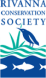 Ending Location and Time: Riverview Park 1:15 PM Weather: Sunny with a few Clouds    Recent Precipitation: Downpour of rain the previous eveningWater Flow: Mild current (river was up)   Water Color: Murky    Water Temp. : 75° F            Air Temp. : 95° FDO: 4 ppm       PH: 8.0   Turbidity: 60 JTUUSGS Water Gauge Reading: Palmyra 3.4 ftPhysical Location Characteristics: Lewis and Cark Exploratory CenterLand Use:Wildlife Sightings and Plant Life:People Interactions:Litter and Pollution:Overall Summary: Actions Needed – level of priority (1 highest/5 lowest) 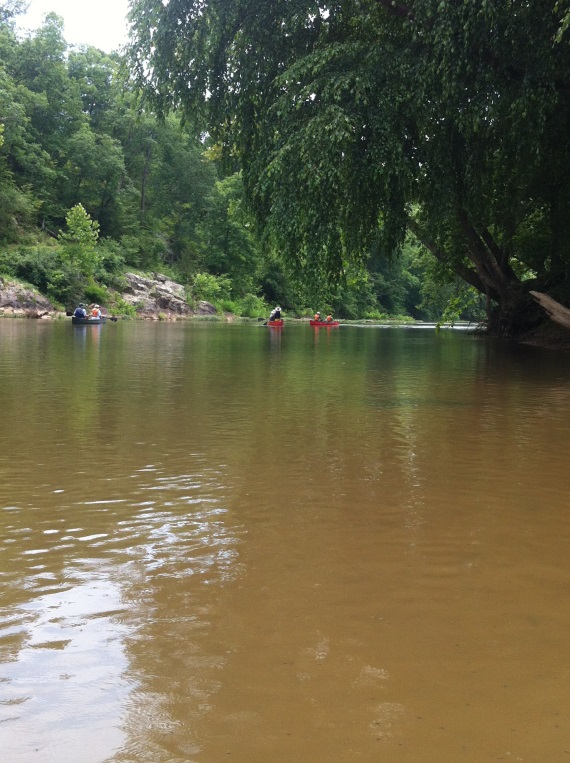 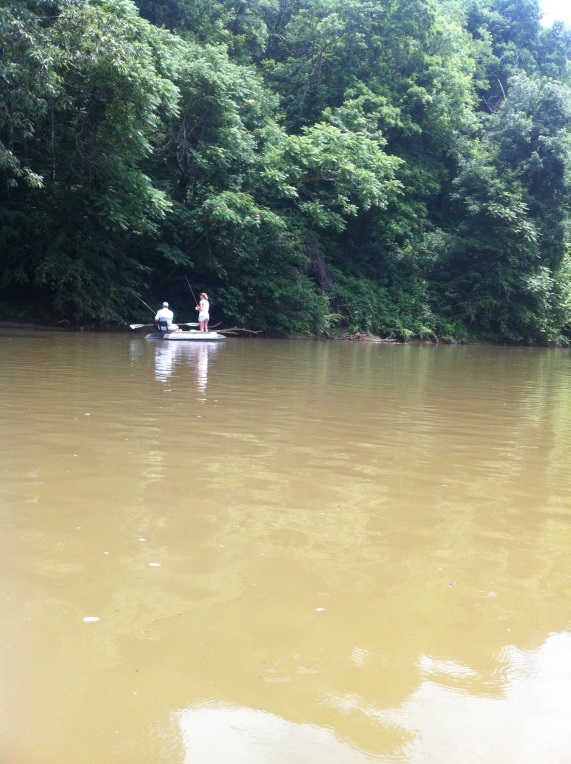 Figure 1: Folks enjoying fishing on the River                                    Figure 2: Canoers on the River 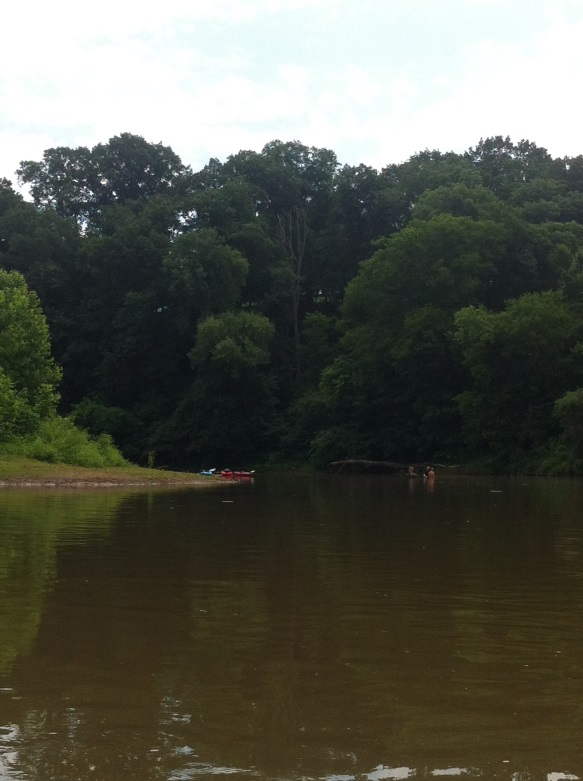 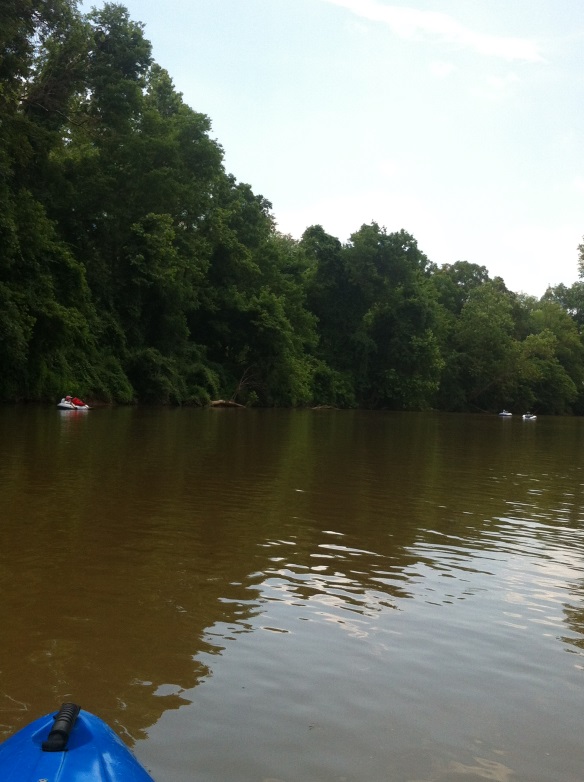 Figure 3: Tubers enjoying the River                                               Figure 4: Folks swimming in the River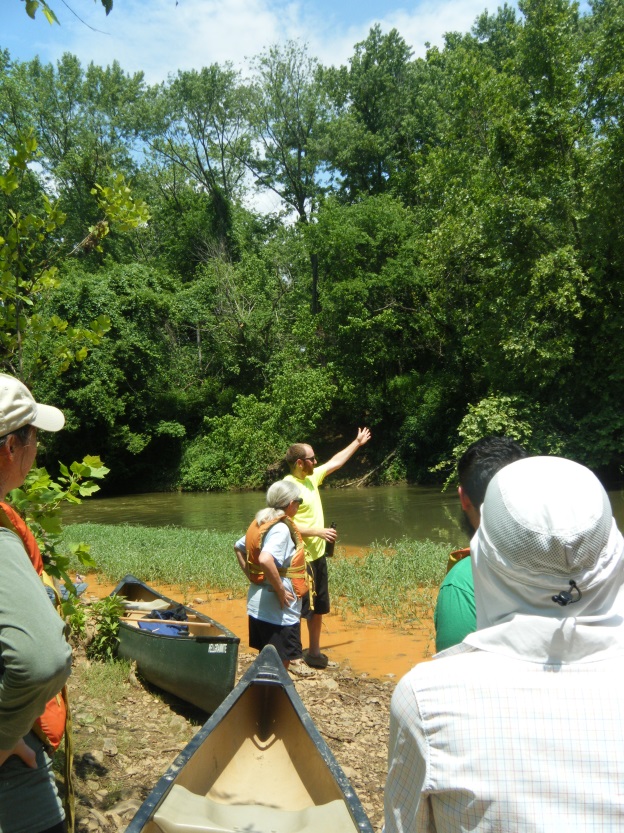 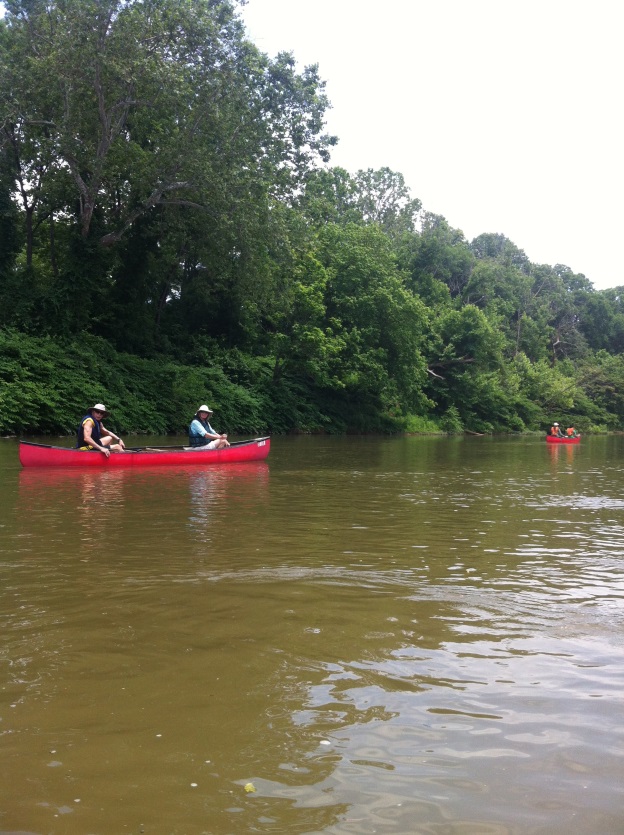 Figure 5: Streamwatch volunteeers in Canoes                                                     Figure 6: Preparation talk with Streamwatch                                                                               Residential development with a wooded buffer around the river that contains the RTF Ducks, Turtles, Heron, Invasive Bamboo Grove (near Darden Towe)Provided boats for Streamwatch volunteer appreciation outing; 13 people went out with me. Saw many 5 people in floats (2 fishing), many folks swimming near Darden Towe Park and Riverview Park (25 people), and a few other kayakers (4 people).Trip was not focused on a cleanup effort but I still picked up a few cans and Styrofoam cups. Very muddy run-off coming downhill from Darden Towe Park where we put in below the Lewis and Clark Center; this was attributable to heavy downpours the previous evening. Extremely hot and humid day, water temperatures were moderate which provided a welcome reprieve from heat. Many of the Streamwatch volunteers who participated had never boated down the Rivanna river and really enjoyed the experience. Streamwatch had an awards ceremony and picnic at Riverview Park upon our arrival there.  3 – Fix two canoes with broken slats, 3-check hydrology near Lewis and Clark Center to see how severe runoff could be mediated 